Knowledge OrganiserAutumn Term 2 Set 1			Year 10Stretch and Challenge:Practise UKMT Intermediate Maths Challenge Past papers on:	               https://www.ukmt.org.uk/competitions/solo/intermediate-mathematical-challenge/archiveSet up an account on parallel.org.uk website, using your school email address and use teacher code “ha52kh”Attend Puzzle Club one lunch time each weekAutumn Term 2 Knowledge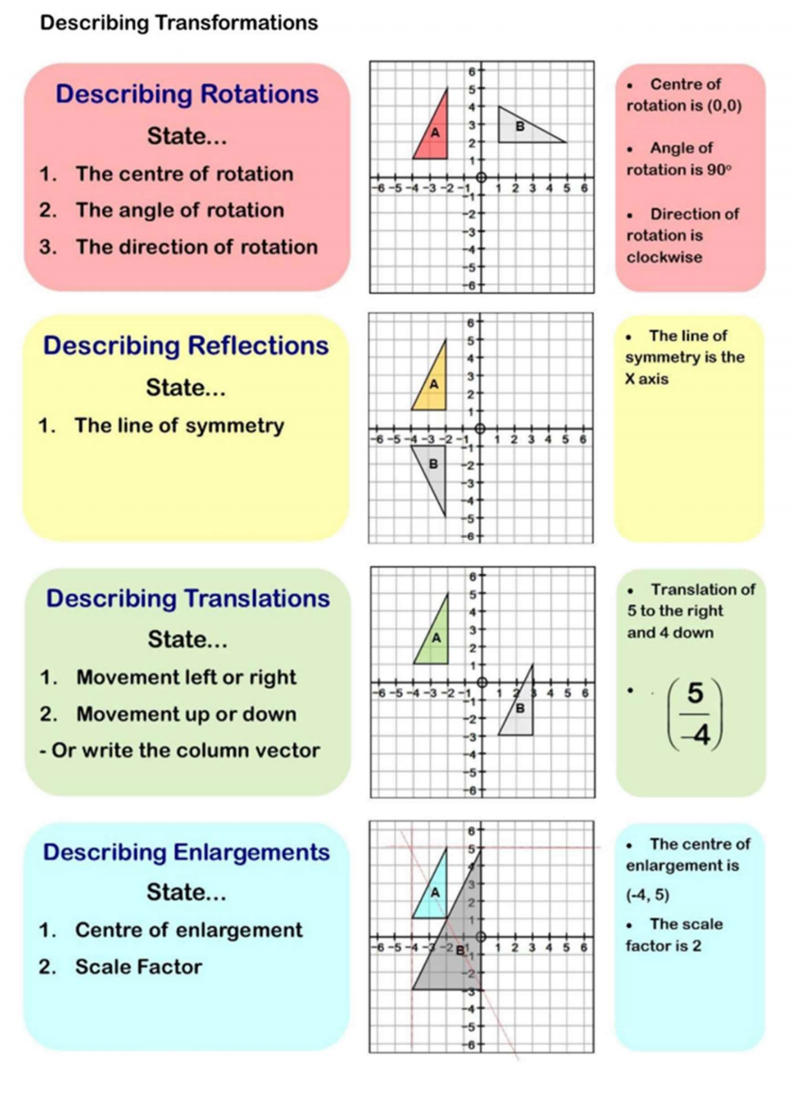 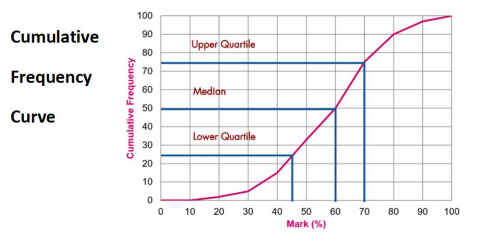 Scan for full list of Maths facts 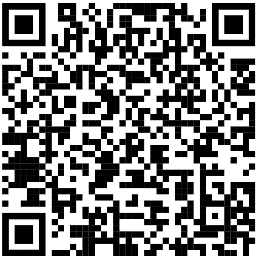 TopicSelf-AssessmentIndependent Learning and homework tasksIndependent Learning and homework tasksTopicSelf-AssessmentMyMathsCorbettMaths.comTransformations; reflection, rotation, translation (3)Shape, Transformations, ……Video 272 – 275, 326Transformations (4/6); enlargementShape, Transformations, ……Video 104 - 109Calculating averages from a (grouped) frequency table (5)Data, Processing Data, Mean from Grouped Data 1Video 54 - 55Calculating moving averages (6)Statistics, Processing Data, Time SeriesConstructing cumulative frequency tables and graphs (6)Data, Presenting Data, Cumulative Frequency 1Video 153, 154Calculating the median and interquartile range (6)Data, Presenting Data, Cumulative Frequency 2Video 50 - 52Constructing box and whisker plots (6)Data, Presenting Data, Box and Whisker PlotsVideo 149 - 150Drawing scatter graphs and identifying types of correlation (4)Data, Presenting Data, Scatter GraphsVideo 165 - 166Drawing and interpreting distance time  & velocity time (6/7)Algebra, Graphs – Distance Time Graphs, Velocity Time GraphsVideo 171Calculate lengths of arcs & areas of sectors (6)Shape, Area & Perimeter – Arcs, Sectors, SegmentsVideo 58, 63Calculate volume & surface area of prisms (4/5)Shape, Vol & Surf Area – Nets & Surf Area, Vol of Prisms & CylinderVideo 355 - 358